Итоговое тестирование  по истории (промежуточная аттестация)(углубленный уровень)10 классДемонстрационный вариантНазначение  итогового тестирования  - оценить качество общеобразовательной подготовки по истории обучающихся 10 класса (углубленный уровень);- осуществить диагностику достижения предметных и метапредметных результатов обучения, в том числе овладение межпредметными понятиями и  способность использования универсальных учебных действий (УУД) вучебной, познавательной и социальной практике.Структура варианта итогового тестированияРабота по итоговому тестированию состоит из двух частей, включающих в себя 13  заданий. Часть 1 содержит 10 заданий, часть 2 содержит 3 задания. На выполнение  контрольной  работы по истории отводится   80  минут. Ответычасти 1  вносятся в бланк ответов №1, части 2  в бланк ответов №2.Кодификаторы проверяемых элементов содержания и требованийк уровню подготовки Кодификатор проверяемых требований к уровню подготовкиРаспределение заданий  по уровню сложностиВ итоговое тестирование включены задания базового, повышенного и высокого уровней сложности. Часть 1 содержит задания базового и повышенного уровней; часть 2 – задания базового, повышенного и высокого уровня сложности Система оценивания выполнения отдельных заданий и итогового тестирования в целомДемонстрационный вариантИтогового тестирования по истории (углубленный уровень)10 классИтоговое тестирование состоит из двух частей, включающих в себя 13 заданий. Часть 1 содержит 10 заданий, часть 2 содержит 3 задания. На выполнение  итогового тестирования по истории отводится   80  минут. Ответы части 1  вносятся в бланк ответов №1, части 2  в бланк ответов №2.Часть 11.Расположите в хронологической последовательности исторические события.Запишите цифры, которыми обозначены исторические события, в правильной последовательности.  1)Крымская война2)реформа патриарха Никона3)падение Византийской империи 2.Установите соответствие между событиями и годами: к каждой позиции первого столбца подберите соответствующую позицию из второго столбца.СОБЫТИЯ А)первое упоминание Москвы в летописиБ)штурм ИзмаилаВ)Бородинская битваГ)Медный бунт3.Ниже приведён список терминов. Все они, за исключением двух, относятся к событиям (явлениям) XIX в.1) вольные хлебопашцы; 2) министерства; 3) декабристы;4) третьеиюньский переворот; 5) мировые судьи; 6) октябристы.Найдите и запишите порядковые номера терминов, относящихся к другомуисторическому периоду.4.Запишите термин, о котором идёт речь.Основная часть территории России, не включённая в опричнину Иваном IV.5. Установите соответствие между фрагментами исторических источников и их краткими характеристиками: к каждому фрагменту, обозначенному буквой, подберите по две соответствующие характеристики, обозначенные цифрами.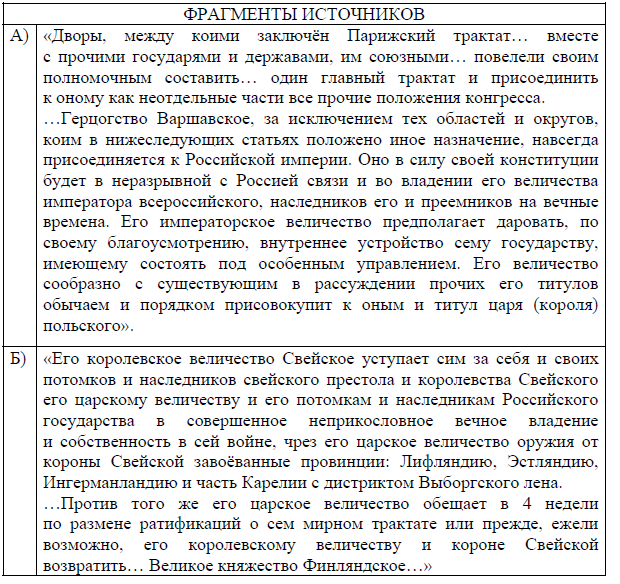 ХАРАКТЕРИСТИКИ1) Данный договор был подписан в Берлине.2) По данному договору Россия получила выход к Балтийскому морю.3) Данный договор был подписан в Вене.4)Современником подписания данного договора был А.Л. Ордин-Нащокин.5)Данный договор был подписан по результатам Северной войны.6)На территории, присоединённой к России по данному договору, в начале1830-х гг. произошло крупное восстание.Запишите в таблицу выбранные цифры под соответствующими буквами.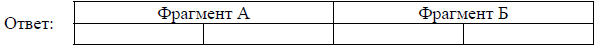 6. Прочтите отрывок из доклада государственного деятеля, составленного во второй четверти XIX в., и укажите название теории, которая нашла в нём отражение. «Исцелить новейшее поколение от слепого необдуманного пристрастия к иноземному, распространяя в юных душах равнодушное уважение к отечественному, оценить все противоположные элементы нашего гражданского образования, искать этого знаменателя в тройственном понятии православия, самодержавия, народности — такова была цель, к которой Министерство народного просвещения приближалось десять лет». 1) официальной народности 2) просвещённого абсолютизма 3) крестьянского социализма 4) революционного народничества5)консерватизма6)либерализма7. Заполните пустые ячейки таблицы, используя приведённый ниже список пропущенных элементов: для каждого пропуска, обозначенного буквой, выберите номер нужного элемента.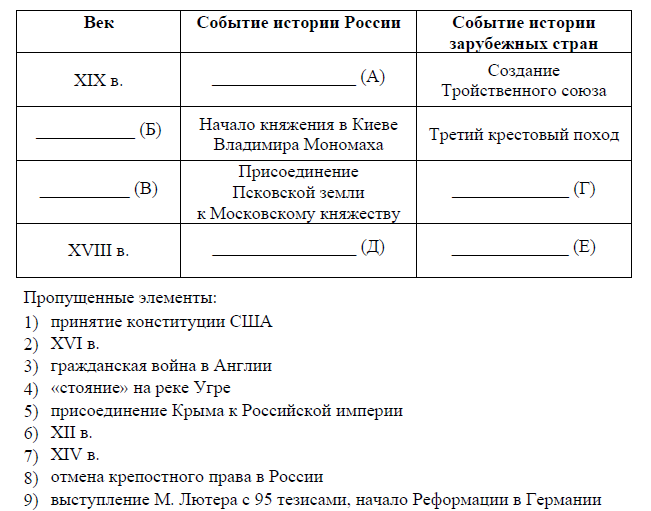 8. Рассмотрите схему и выполните задания 8-10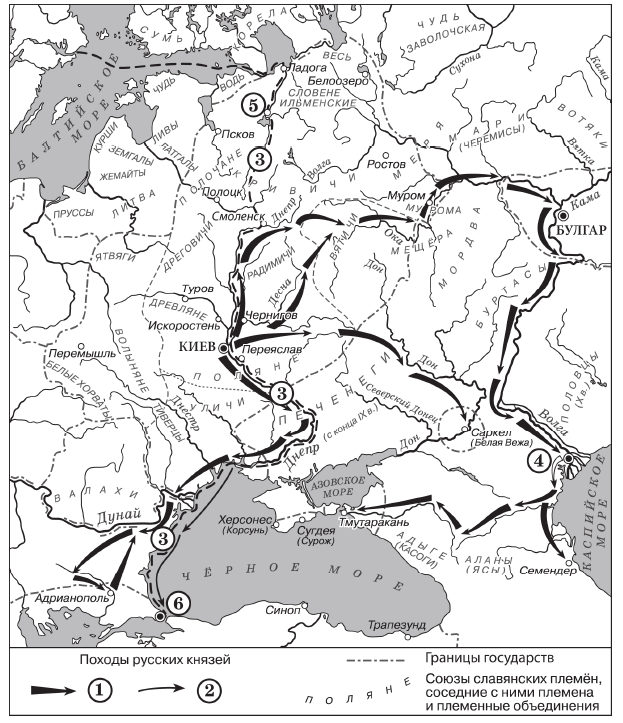 8.Укажите век, когда произошли события, обозначенные на схеме стрелками. Ответ запишите словом.9.Укажите имя князя, походы которого обозначены в легенде схемыцифрой «1».Ответ: ___________________________.10.Какие суждения, относящиеся к исторической ситуации, обозначенной на схеме, являются верными? Выберите три суждения из шести предложенных. Запишите   цифры, под которыми они указаны.1)Цифрой «5» на схеме обозначен город Новгород.2)В ходе событий, обозначенных на схеме стрелками, русское войско взялогород Перемышль.3)В городе, обозначенном на схеме цифрой «6», согласно Повестивременных лет принял крещение киевский князь Владимир.4)На схеме обозначен политико-административный центрвосточнославянского племенного союза древлян.5)Цифрой «4» на схеме обозначена столица Волжской Булгарии.6)Киевский князь Олег совершил поход, обозначенный в легенде схемыцифрой «2».Часть 211.Процесс политической раздробленности русских земель в XII–XIII вв.сопровождался упадком роли и значения земель Среднего Поднепровья – исторического ядра Древнерусского государства – в политическойи экономической жизни Руси. Назовите любые три причины этого упадка.12.По историческим вопросам высказываются различные, частопротиворечивые точки зрения. Ниже приведена одна из противоречивых точек зрения.«Внутренняя политика Александра III способствовала прогрессивномуразвитию социальной и экономической сфер общественной жизни».Используя исторические знания, приведите два аргумента, которыми можноподтвердить данную точку зрения, и два аргумента, которыми можноопровергнуть её. При изложении аргументов обязательно используйтеисторические факты.Ответ запишите в следующем виде.Аргументы в подтверждение:1) …2) …Аргументы в опровержение:1) …2) …13. Вам необходимо написать историческое сочинение об ОДНОМ из периодов истории России:1019–1054 гг.; 2)  1762-1796; 3) март 1801 г. – май 1812 г.;В сочинении необходимо:– указать не менее двух значимых событий (явлений, процессов),относящихся к данному периоду истории;– назвать две исторические личности, деятельность которых связанас указанными событиями (явлениями, процессами), и, используя знаниеисторических фактов, охарактеризовать роли названных Вами личностейв этих событиях (явлениях, процессах);причины возникновения событий (явлений, процессов), происходившихв данный период;– используя знание исторических фактов и (или) мнений историков,оценить влияние событий (явлений, процессов) данного периода надальнейшую историю России.В ходе изложения необходимо корректно использовать историческиетермины, понятия, относящиеся к данному периоду.Код  Элементы содержания1.2.1.2.1.1.2.2.1.2.3.1.2.4.Русь в IX – начале XII в..Возникновениегосударственности у восточных славян.Князья и дружина. Вечевые порядки.Принятие христианства. Категории населения. «Русская Правда». Международные связи Древней Руси. Культура Древней Руси. Христианская культура и языческие традиции.1.3.1.Причины распада Древнерусского государства.Крупнейшие земли и княжества. Монархии иРеспублики.1.4.3.1.4.4.Установление царской власти. Реформы середины XVI в. Создание органов сословно-представительной монархии. Опричнина. Закрепощение крестьян. Расширение территории России в XVI в.: завоевания и колонизационные процессы. Ливонская война.1.4.10.1.4.7.1.4.8.1.4.9.Социальные движения XVII в..Ликвидация последствий Смуты. Первые Романовы. Новые явления в экономике: начало складывания всероссийского рынка, образование мануфактур. Юридическое оформление крепостного права. Церковный раскол.2.1.1.2.1.2.Петровские преобразования. Абсолютизм.Формирование чиновничье– бюрократическогоаппарата. Традиционные порядки и крепостничество в условиях развертывания модернизации. Северная война. Провозглашение Российской империи.2.1.3. 2.1.4.«Просвещенный абсолютизм». Законодательное оформление сословного строя. Особенностиэкономики России в XVIII – первой половине XIX в.: господство крепостного права и зарождение капиталистических отношений. Начало промышленного переворота.2.1.6.Превращение России в мировую державу в XVIII в.2.1.9.Отечественная война 1812 г.2.1.10.2.1.11.Движение декабристов; Консерваторы. Славянофилы и западники. Русский утопический социализм2.1.12.Имперская внешняя политика самодержавия.Крымская война и ее последствия для страны2.2.1.Реформы 1860–1870-х гг.КодПроверяемые требования к уровню подготовки1Метапредметные1.1Умение определять понятия, создавать обобщения, устанавливатьаналогии, классифицировать, самостоятельно выбирать основания икритерии для классификации1.2Умение устанавливать причинно-следственные связи, строить логическоерассуждение, умозаключение (индуктивное, дедуктивное и по аналогии)и делать выводы1.3Умение критически оценивать и интерпретировать информацию с разных позиций, распознавать и фиксировать противоречия в информационных источниках1.4Способность выходить за рамки учебного предмета и осуществлять целенаправленный поиск возможностей для широкого переноса средств и способов действия2Предметные2.1Овладение базовыми историческими знаниями, а также представлениямио закономерностях развития человеческого общества в социальной,экономической, политической, научной и культурной сферах2.2Определять причинно-следственные, пространственные, временные связи между важнейшими событиями (явлениями, процессами)2.3Различать в исторической информации факты и мнения, исторические описания и исторические объяснения2.4Находить и правильно использовать картографические источники для реконструкции исторических событий, привязки их к конкретному месту и времени2.5Определять и аргументировано высказывать своё мнение о различных версиях, оценках исторических событий и деятельности личностей на основе представлений о достижениях историографии2.6Критически оценивать вклад конкретных личностей в развитие человечества2.7Давать комплексную оценку историческим периодамУровень сложности заданияКоличествозаданий(включая критерииоцениванияисторическогосочинения)Максимальныйпервичный баллПроцент максимальногобалла за выполнениезаданий данного уровнясложности от максимального первичного балла за всюработу, равного 33Базовый6618Повышенный3618Высокий42164№ ЗаданиеУровеньОценивание1, 3,4,6,8,9базовыйПолный правильный ответ оценивается 1 баллом2,7,10повышенныйПолный правильный ответ оценивается 2 баллами, если допущена одна ошибка1 баллом; если допущено две и более ошибки  или ответ отсутствует – 0 баллов.5высокийПолный правильный ответ оценивается 3 баллами, если допущена одна ошибка 2 баллом; если допущено две ошибки 1балл,   более ошибок  или ответ отсутствует – 0 баллов.11высокийПравильно названы три причины – 3баллаПравильно названы две причины – 2баллаПравильно названа только одна причина – 1баллПриведены рассуждения общего характера, не соответствующиетребованию задания.ИЛИ Ответ неправильный – 0 баллов12высокийПриведены два аргумента в подтверждение и один в опровержение – 4 баллаоценки. Приведены один аргумент в подтверждение и двав опровержение оценки – 3баллаПриведены один аргумент в подтверждение и один в опровержение – 2 баллаПриведены только два аргумента в подтверждение оценки – 2 баллаПриведены только два аргумента в опровержение оценки – 2 баллаПриведён только один любой аргумент – 1 баллПриведены только факты, иллюстрирующие события(явления, процессы), связанные с данной точкой зрения, но не являющиеся аргументами – 1 баллПриведены рассуждения общего характера, несоответствующие требованию задания.ИЛИ Ответ неправильный -0 баллов13высокийПравильно указаны два события (явления, процесса) – 2 баллаПравильно указано одно событие (явление, процесс) – 1баллСобытия (явления, процессы) не указаны или указаны неверно-  0 балловНазваны исторические личности и охарактеризована роль двух исторических личностей – 2 баллаНазвана одна историческая личность и охарактеризована её роль -  1баллТолько названы исторические личности или ответ неверный – 0балловУстановлены  две  причинно-следственные связи – 2 баллаУстановлена одна причинно – следственная связь – 1 баллНазваны  две  исторические оценки выбранного периода – 3баллаНазвана  одна  оценка выбранного периода – 1 баллДопущены ошибки, не дано оценивание периода – 0 балловИсторическое эссе написано единым текстом, нет теоретических и фактических ошибок – 2 баллаДопущены теоретические и фактические ошибки – 0 баллов.Всего максимум – 11 баллов